I. ПЛАНИРУЕМЫЕ РЕЗУЛЬТАТЫ ОСВОЕНИЯ УЧЕБНОГО ПРЕДМЕТА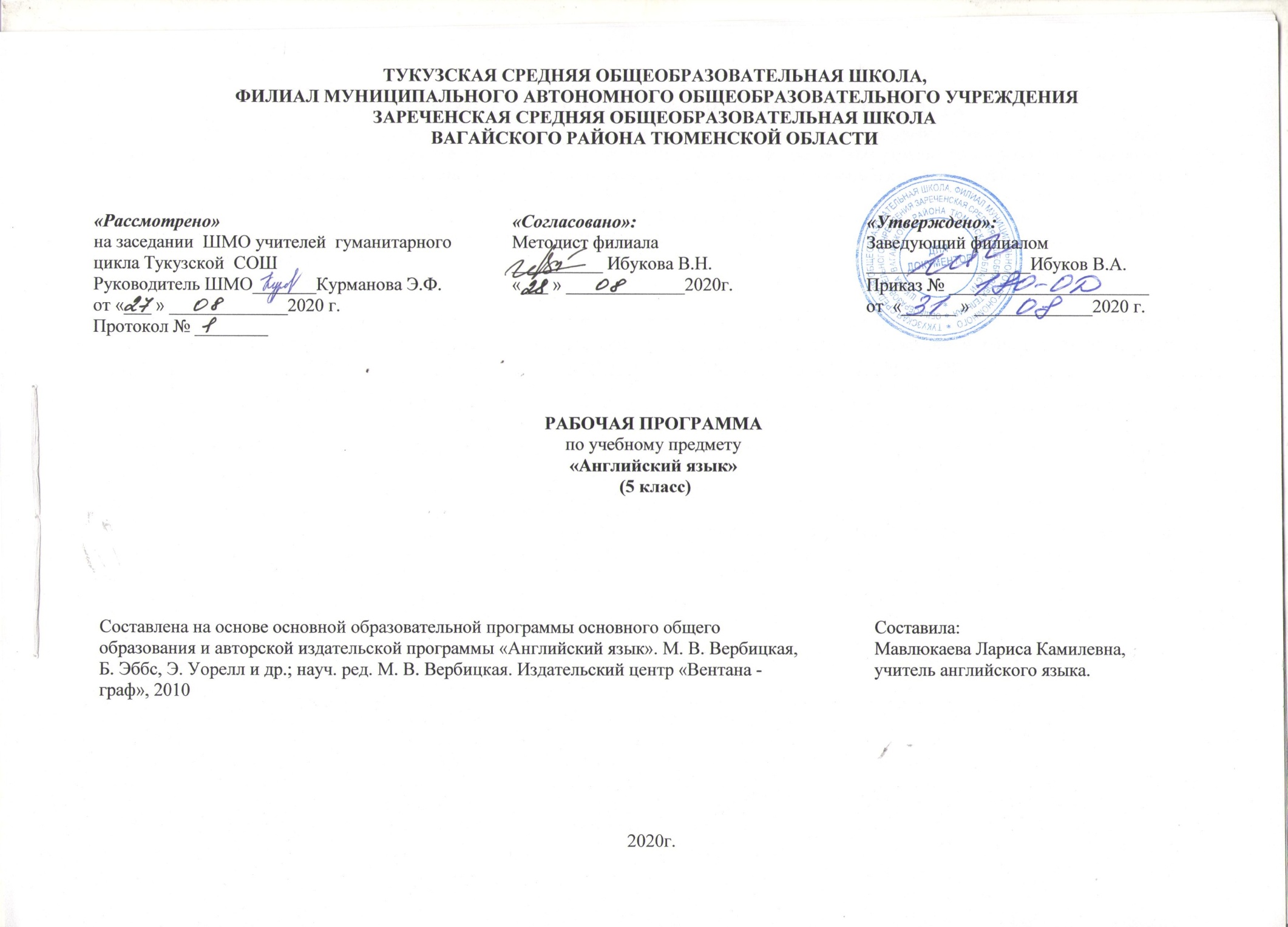 Федеральный государственный стандарт основного общего образования формулирует требования к результатам освоения основной образовательной программы в единстве личностных, метапредметных и предметных результатов. Требования направлены на реализацию деятельностного, личностно - ориентированного подходов; освоение учащимися интеллектуальной и практической деятельности; овладение знаниями и умениями, востребованными в повседневной жизни, значимыми для социальной адаптации личности, ее приобщения к ценностям мировой культуры. Программа предполагает достижение учащимися к окончанию 5 класса следующих личностных, метапредметных и предметных результатов.Личностные результаты: — формирование мотивации изучения иностранных языков и стремление к самосовершенствованию в образовательной области «Иностранный язык»; — осознание возможностей самореализации средствами иностранного языка; стремление к совершенствованию собственной речевой культуры в целом; формирование коммуникативной компетенции и межкультурной и межэтнической коммуникации; развитие таких качеств, как воля, целеустремленность, креативность, инициативность, эмпатия, трудолюбие, дисциплинированность; — формирование общекультурной и этнической идентичности как составляющих гражданской идентичности личности; — стремление к лучшему осознанию культуры своего народа и готовность содействовать ознакомлению с ней представителей других стран; толерантное отношение к проявлениям иной культуры, осознание себя гражданином своей страны и мира; — готовность отстаивать национальные и общечеловеческие (гуманистические, демократические) ценности, свою гражданскую позицию. Метапредметные результаты: — развитие умения планировать свое речевое и неречевое поведение; — развитие коммуникативной компетенции, включая умение взаимодействовать с окружающими, выполняя разные социальные роли; — развитие исследовательских учебных действий, включая навыки работы с информацией; поиск и выделение нужной информации, обобщение и фиксация информации; — развитие смыслового чтения, включая умение определять тему, прогнозировать содержание текста по заголовку/по ключевым словам, выделять основную мысль, главные факты, опуская второстепенные, устанавливать логическую последовательность основных фактов; — осуществление регулятивных действий самонаблюдения, самоконтроля, самооценки в процессе коммуникативной деятельности на иностранном языке; — формирование проектных умений: —генерировать идеи; —находить не одно, а несколько вариантов решения; — выбирать наиболее рациональное решение; —прогнозировать последствия того или иного решения; — видеть новую проблему; —готовить материал для проведения презентации в наглядной форме, используя для этого специально подготовленный продукт проектирования; —работать с различными источниками информации; —планировать работу, распределять обязанности среди участников проекта; —собирать материал с помощью анкетирования, интервьюирования; — оформлять результаты в виде материального продукта (реклама, брошюра, макет, описание экскурсионного тура, планшета и т. п.); —сделать электронную презентацию. Предметные результаты. Ожидается, что ученики 5 классов должны демонстрировать следующие результаты освоения иностранного языка: • воспринимать на слух все звуки английского языка, соблюдать правильное ударение в словах, членить предложения на смысловые группы, соблюдать правильные интонации в различных типах предложений; • усвоить основные способы словообразования (аффиксация, словосложение, конверсия), распознание и использование интернациональных слов; все типы вопросительных предложений, • употреблять в речи конструкции с глаголами на –ing, употребление правильных и неправильных глаголов в наиболее употребительных формах. • начать, поддержать и закончить разговор; поздравить, выразить пожелание и отреагировать на них; выразить благодарность; вежливо переспросить, выразить согласие/отказ. • обратиться с просьбой и выразить готовность/отказ ее выполнить; дать совет и принять/не принять его; пригласить к действию/взаимодействию и согласиться/не согласиться, принять в нем участие. • выражать свою точку зрения; выражать согласие/ несогласие с точкой зрения партнера; выражать сомнение; выражать чувства, эмоции (радость, огорчение) • кратко высказываться о фактах и событиях, используя такие коммуникативные типы речи как описание, повествование и сообщение, а также эмоциональные и оценочные суждения; передавать содержание, основную мысль прочитанного с опорой на текст; делать сообщение в связи с прочитанным/прослушанным текстом. • Объем монологического высказывания – до 8-10 фраз.  Аудирование выделять основную мысль в воспринимаемом на слух тексте; выбирать главные факты, опуская второстепенные; • выборочно понимать необходимую информацию в сообщениях прагматического характера с опорой на языковую догадку, контекст чтение • определять тему, содержание текста по заголовку; • выделять основную мысль; • выбирать главные факты из текста, опуская второстепенные; • устанавливать логическую последовательность основных фактов текста письменная речь • составлять план текста; • писать короткие поздравления с днем рождения, другим праздником (объемом до 30 слов, включая адрес), выражать пожелания; • заполнять бланки (указывать имя, фамилию, пол, возраст, гражданство, адрес).II. Содержание учебного предмета «Английский язык» 5- класс (102 часов)Предметное содержание устной и письменной речи соответствует требованиям ФГОС, целям и задачам образовательной программы учреждения и строится по темам в соответствии с учебно-тематическим планом рабочей программы. Содержание учебного предмета соответствует опирается на примерную программу Минобнауки России с учетом выбранного УМК. В данном курсе совмещаются наиболее типичные коммуникативные задачи, решаемые детьми обучаемого возраста, и наиболее близкие им сферы деятельности, представленные в виде набора из шестнадцати разделов: Раздел I. «Давайте сделаем журнал». (5ч.) Школьный журнал. Личная Информация. Детские стихотворения. Прошедшее простое время. Правильные и неправильные глаголы. Раздел II. «Конкурс». (5ч.) Фотоконкурс. Распорядок дня. Камеры и фотографии. Настоящее продолженное время. Раздел III. «На киностудии». (5ч.) На киностудии. Как стать каскадером. Конструкции To be going + инфинитив, like\ hate\go\do + ing форма. Раздел IV. «На буровой вышке». (7ч.) Поездка на буровую вышку. Природные сокровища. Многозначные слова. Сравнение настоящего простого и настоящего продолженного времен. Исчисляемые и неисчисляемые существительные. Раздел V. «В Америку!». (6ч.) Посещение парка аттракционов. Тематические парки. Аттракционы. Сравнение предметов. Раздел VI. «Мистер Биг планирует». (5ч.) Приказы. Планы. Описание человека. Одежда. Солнечная система. Россия исследует космос. Модальные глаголы must. Конструкции для выражения будущих действий. Раздел VII. «Какой дорогой мы пойдем?». (5ч.) Предлоги направления. Описание маршрута. Подводный мир. Сокровища кораблей. Наречия. Прилагательные. Степени сравнения прилагательных. Раздел VIII. «Каникулы в США». (10ч.) Поездка за границу. Описание США. Американцы. Рождество. Новый год. Настоящее совершенное время. Конструкция Would you like? Проект «Новогодняя вечеринка». Раздел IX. «Где капсула?». (7ч.) Решение проблем. Тип личности. Модальные глаголы can, could. Настоящее совершенное время. Сравнение форм настоящего совершенного и прошедшего простого времен. Третья форма глаголов. Раздел X. «Интересы и хобби». (7ч.) Любимые и нелюбимые виды деятельности. Желания. Амбиции. Музыка. Музыкальные инструменты. Композиторы. Пассивный залог. Придаточные времени. Словообразование наречий и существительных. Раздел XI. «Можем ли мы поговорить с Риком Морелл, пожалуйста?». (6ч.) Описание дома. Праздники и фестивали. Масленица. Предлоги места. Модальный глагол can. Вежливые просьбы. Раздел XII. «Взгляд на историю». (10ч.) День Независимости. День Победы. Достопримечательности. Праздники и фестивали. Блинный день. Пассивный залог в простых временах. Основные формы глаголов. Проект «Праздники». Раздел XIII. «Остров мистера Бига». (4ч.) Поездка на остров. Помощь по дому. Инструкции. Модальная конструкция to have to do smth. Раздел XIV. «Острова Тихого океана». (6ч.) Развитие туризма. Послание в бутылке. Россия. Исчисляемые и неисчисляемые существительные. Выражения для обозначения количества. Раздел XV. «Пещера мистера Бига». (5ч.) Способы выражения необходимости. Самые необычные отели мира. Сравнение глаголов must и have to. Раздел XVI. «Прощальная вечеринка». (9ч.) Воспоминания. Планирование вечеринки. Приглашение. Проект «Мои мечты».УЧЕБНО-ТЕМАТИЧЕСКОЕ ПЛАНИРОВАНИЕКалендарно – тематическое планирование 5 класс№ п/пНаименование разделовОбщее количество часов1Раздел 1. «Давайте делать журнал»62Раздел 2. «Конкурс»63Раздел 3. «На киностудии»64Раздел 4. «На нефтяной вышке»65Урок-обобщение16Контрольная работа17Раздел 5. «Путешествие в Америку»48Раздел 6. «Мистер Биг составляет планы»49Раздел 7. «По какому пути мы пойдем?»410Раздел 8. «Праздники в США»411Урок-обобщение112Контрольная работа113Раздел 9. «Где капсула?»414Раздел 10. «Интересы и увлечения»415Раздел 11. «Не могли бы мы поговорить с Риком Морелл, пожалуйста?»416Раздел 12. «Страницы истории»417Урок-обобщение118Контрольная работа119Раздел 13. «Остров мистера Бига»420Раздел 14. «Острова Тихого океана»421Раздел 15. «Пещера мистера Бига»422Раздел 16. «Прощальная вечеринка»423Урок-обобщение124Контрольная работа1Итого26№ п/пТема урокаКоличество часовДата Дата № п/пТема урокаКоличество часовпланфакт1.Создаем журнал1 ч.2.092Простое прошедшее время.1 ч.4.093Настоящее продолженное время. 1 ч.7.094Настоящее продолженное время.  Грамматика1 ч.9.095Настоящее продолженное время. Грамматика1 ч.11.096Сравнение настоящего простого и продолженного времен1 ч.14.097Время стихов.1 ч.16.098Сюрприз для Кейт1 ч.18.099Соревнование, конкурс фотографий.1 ч.21.0910Как снимают фильм? Конструкция to be going to1 ч.23.0911Как работает камера?1 ч.25.0912Спросите дядю Гарри1 ч.28.0913В киностудии.1 ч.30.0914Люблю / не люблю.1 ч.2.1015У всех вкусы разные1 ч.5.1016Планы на будущее. Повелительное наклонение глаголов1 ч.7.1017Конструкция to be going to (повторение)1 ч.9.1018Что мы знаем о кино? 1 ч.12.1019На нефтяной вышке.1 ч.14.1020Визит в Лондон.1 ч.16.1021Настоящее простое и настоящее длительное время.1 ч.19.1022Многозначные слова1 ч.21.1023Природные ресурсы.1 ч.23.1024Черное золото (обобщающий урок).1 ч.2.1125Повторение изученного материала модуля.1 ч.6.1126Контрольная работа №1. «На нефтяной вышке»1 ч.9.1127Анализ контрольной работы. Работа над ошибками1 ч.11.1128В Америку!1 ч.13.1129Тематический парк.1 ч.16.1130Приключения Гулливера.1 ч.18.1131Сравнение предметов.1 ч.20.1132Когда вы чувствуете себя счастливым? 1 ч.23.1133Мистер Биг строит планы.1 ч.25.1134Работа под прикрытием. 1 ч.27.1135Солнечная система.1 ч.30.1136Космический отель.1 ч.2.1237Просто о будущем 1 ч.4.1238Каким путем мы пойдем?1 ч.7.1239Рисунки Кейт.1 ч.9.1240Морские глубины.1 ч.11.1241Степени сравнения прилагательных.1 ч.14.1242Лексико – грамматический тест по  теме «Степени сравнения прилагательных» 1 ч.16.1243Каникулы в США.1 ч.18.1244Настоящее завершенное время.1 ч.21.1245Национальные особенности США.1 ч.23.1246Из истории США1 ч.25.1247Новый год и Рождество в США.1 ч.11.0148Контрольная работа №2. «Каникулы в США»1 ч.13.0149Работа над ошибками.1 ч.15.0150Где капсула?1 ч.18.0151Наши возможности.1 ч.20.0152Настоящее совершенное время.1 ч.22.0153Какой ты человек?1 ч.25.0154Приключения Тома Сойера.1 ч.27.0155Настоящее завершенное и простое прошедшее время в сравнении.1 ч.29.0156Как долго ты …? (обобщающий урок)1 ч.1.0257Знали ли вы о …?1 ч.3.0258Пассивный залог в английском языке.1 ч.5.0259Какая музыка вам нравится?1 ч.8.0260Придаточные предложения времени1 ч.10.0261Хотели бы вы стать известным певцом/певицей?1 ч.12.0262Прилагательные и наречия в английском языке.1 ч.15.0263Как сделать клип на песню? (обобщающий урок)1 ч.17.0264Можем ли мы поговорить с Р. Мореллом, пожалуйста?1 ч.19.0265Дом, милый дом.1 ч.22.0266Знали ли вы …?1 ч.24.0267Дом моей мечты.1 ч.26.0268Вежливые просьбы1 ч.1.0369Праздники и фестивали в России.1 ч.3.0370Масленица (обобщающий урок).1 ч.5.0371Немного истории.1 ч.10.0372Знали ли вы…?1 ч.12.0373Клуб путешественников.1 ч.15.0374Пассивный залог: прошедшее, настоящее, будущее время.1 ч.17.0375Достопримечательности.1 ч.19.0376Блинный День.1 ч.29.0377Контрольная работа №3. «Немного истории»1 ч.31.0378Работа над ошибками1 ч.2.0479На острове мистера Бига.1 ч.5.0480Наши обязанности.1 ч.7.0481Модальная конструкция have to.1 ч.9.0482Приключения Робинзона Крузо.1 ч.12.0483Все профессии важны 1 ч.14.0484На тропическом острове.1 ч.16.0485Обозначение количества.1 ч.19.0486Взгляд на Россию.1 ч.21.0487Имена числительные в английском языке.1 ч.23.0488Знали ли вы…?1 ч.26.0489Остров моей мечты (обобщающий урок).1 ч.28.0490В пещере мистера Бига.1 ч.30.0491Способы выражения необходимости must/have to1 ч.5.0592Ролевая игра «Робинзон и Пятница»1 ч.7.0593Туризм, необычные отели.1 ч.12.0594Волшебный замок.1 ч.14.0595Финал истории.1 ч.17.0596На вечеринке.1 ч.19.0597Самое интересное в нашей жизни.1 ч.21.0598Этот год в моей жизни1 ч.24.0599Прощальная вечеринка.1 ч.26.05100Контрольная работа №4. «Прощальная вечеринка»1 ч.28.05101Анализ контрольной работы, работа над ошибками.1 ч.31.05102Повторение лексико-грамматического материала за 5 класс1 ч.31.05